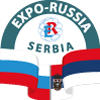 ПРОГРАМЧЕТВРТЕ МЕЂУНАРОДНЕ ПРИВРЕДНЕ ИЗЛОЖБЕ «EXPO-RUSSIA SERBIA 2017»И ЧЕТВРТОГ БЕОГРАДСКОГ ПОСЛОВНОГ ФОРУМА15-17. март 2017. годинеБеоград, хотел «Метропол»14. март, уторак12:00 Конференција за медије, посвећена отварању Четвртe међународне привредне изложбе «EXPO-RUSSIA SERBIA 2017» 15 март, среда12:00-12:30 Званична церемонија отварања «EXPO-RUSSIA SERBIA 2017»Обилазак изложбене поставке14:00-15:30 Дискусиона платформа у сарадњи са Министарством трговине, туризма и телекомуникација Републике Србије и Министарством спољних послова Републике Србије: «Развоj политичке и економске сарадње у циљу успешне реализациjе заjедничких проjеката регионалног и свеевропског значаjа, у контексту перспектива сарадње Републике Србије са Евроазијским економским савезом (ЕАЕС)», сала «Лавендер»16:00-18:15 Округли сто у сарадњи са Министарством пољопривреде и заштите животне средине Републике Србије: «Фитосанитарни систем у трговини месним и млечним производима, производима воћа и поврћа, основне баријере и мере у области прихрамбене безбедности у Русији и Србији», «Испоруке руске агротехнике у Србиjу и друге земље Балканског региона», сала «Лавендер».16 март, четвртак10:00-12:00 Округли сто у сарадњи са Министарством грађевинарства, саобраћаја и инфраструктуре Републике Србије«Путеви модернизације саобраћајног система на Балкану и сарадња у области грађевинарства у оквиру развоја трговинских и економских односа Русије и Србије», сала «Лавендер»11:00-13:00 Научно-практична конференција: “Слободне зоне и индустријски паркови будућности ”.  Сала «Аристотел».12:00–14:00 Округли сто у сарадњи са Министарством рударства и енергетике Републике Србије«Актуелна питања сарадње између Русије и Србије у области традиционалне и алтернативне енергетике, технологија за уштеду енергије», сала «Лавендер»16:00–18:00 Округли сто у сарадњи са Министарством здравља Републике Србије, «Перспективе заједничких истраживања у сфери медицине, размена искустава између клиничких центара Русије и Србије, заједничка производња лекова и медицинске опреме», сала «Лавендер»17 март, петак11:00-13:00 Округли сто у сарадњи са Министарством трговине, туризма и телекомуникација Републике Србије, «Туристички потенцијали Русија-Балкански регион», сала «Лавендер»12:00-15:00 Округли сто «Нове перспективе финансијских тржишта Русије и земаља Балканског полуострва», «Финансијски токови који прате извозно-увозне операције. Русија - земље Балканског полуострва. Обрачуни у националним валутама. Излагања и презентације представника руских и иностраних банака". Сала "Аристотел".14:00–15:30 Округли сто у сарадњи са Министарством просвете, науке и технолошког развоја Републике Србије «Развој сарадње између Русије и Србије у области високог и средњег образовања», сала «Лавендер»ОРГАНИЗАЦИОНИ ОДБОР: АД «ЗАРУБЕЖ-ЕКСПО»Тел.: +7 (495) 721-32-36;  637-36-66, +7 (499) 766-99-17, +381 69 177 55 70www.zarubezhexpo.ru, www.exporf.ru, info@zarubezhexpo.ru, petroleus@yandex.ru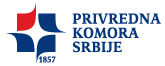 +381 11/33 00 900, www.pks.rs 